Конкурсное испытание «Эссе “Я – педагог’’» в номинации «Воспитатель года»Тема: Использование нравственного потенциала искусства,как средства духовного развития личности.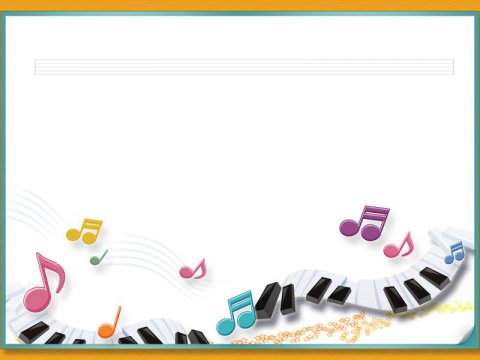 Хочу напомнить вам миф об Орфее. Этот миф, рожденный в Древней Греции, рассказывает о замечательном певце и поэте, сила искусства которого была так велика и необычна, что, когда он пел и играл на любимом своем инструменте – кифаре – не только люди заслушивались его, но дикие звери забывали жестокий нрав и вражду к человеку, окружали его и слушали его пение с покорностью и вниманием. Своим волшебным искусством Орфей сдвигал с места каменные глыбы и поворачивал вспять бурные реки. Силой своего искусства он даже воскресил умершую жену свою, прекрасную Эвридику.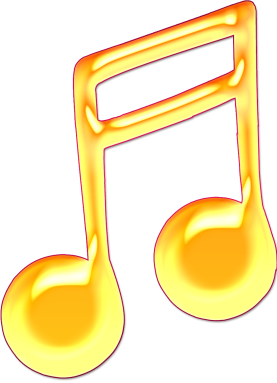 А теперь вспомним русский древний миф, нашу новгородскую легенду – былину о Садко. Садко – гусляр и певец. Его искусство, как и искусство Орфея, обладало чудодейственной силой. Под его музыку все подводное царство вместе с морским царем пускалось в такой пляс, что буря поднималось на озере Ильмень, корабли тонуть начинали… Но его искусство умело быть и нежным: от его света, от теплоты, которую оно излучало, холодное сердце царевны Волховы стало живым, способным любить, страдать, радоваться…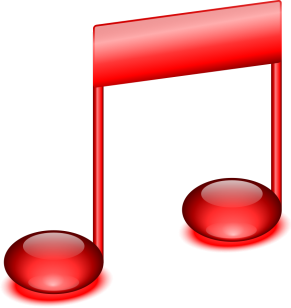 Как схожи эти два мифа, и ведь прошло столько лет с их зарождения, а они все живут и живут. Почему они не стареют, почему не утратили до сих пор жизненной силы? Потому что в них заключена мысль о том, что искусство способно воздействовать на жизнь, влиять на нее, изменять ее, делать ее лучше, а главное – оказывать свое влияние на человека. Вот с каких давних пор люди верили в преобразующую силу искусства. Искусству дана сила украсить нашу жизнь, но оно же способно и изуродовать ее. Все зависит от того, какое это искусство, и как мы к нему относимся.Отторжение подрастающего поколения от отечественной культуры, от общественно-исторического опыта поколений, да просто практически вся музыка, что доносится ныне до детей – одна из серьезных проблем нашего времени. Развивать у детей понимание культурного наследия, формировать духовно-нравственное к нему отношение, чувства сопричастности, уважение к нации, формирование чувства собственного достоинства, как представителя своего народа, развивать нравственные качества личности ребенка необходимо с дошкольного возраста. Важнейший участок нашей работы – это воспитание уважения к своему дому (семье, соседям, друзьям) бережного отношения к природе родного края, чувства патриотизма и гражданственности.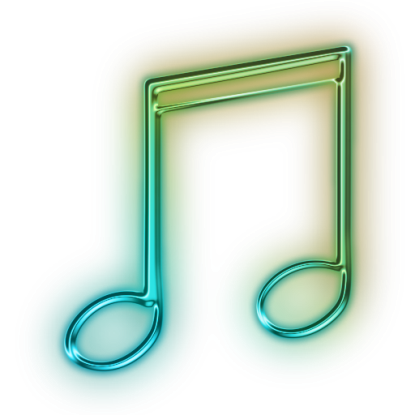 Особую роль в воспитании может сыграть песня. Все мы часто повторяем строку из песни «Нам песня строить и жить помогает». И мы поем. Поем, когда нам взгрустнется, поем, когда выдался хороший день, поем для утешения и в радости. Люди поют испокон веков и будут петь, потому что невозможна жизнь человеческая без песни, потому что это драгоценная область искусства. В каком-то смысле можно сказать, что с песни начинается и на песню опирается почти вся музыка. И очень важно, какой репертуар выберет и донесет до детей педагог, ведь мы должны стремиться к тому, чтобы каждое произведение, оставляло в душах наших юных исполнителей хороший, добрый след. Тем более важно нам избегать случайных вещей в репертуаре, избегать песен сомнительного характера. Выбирая репертуар, а затем, исполняя его, мы воспитываем, прежде всего, отношение к музыке у наших детей, воспитываем «иммунитет против пошлости», как сказал Д.Б. Кабалевский, и слова его не только не утратили смысла, но и,на мой взгляд, приобрели в наше время еще большую силу.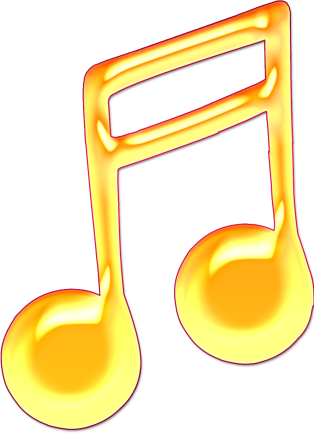 С каким удовольствием я даю в детском саду песню Филиппенко «Про Родину» («Солнце золотое льется над страной, это край любимый, этот край родной, стал вешним садом, все ему цвести, лучше, краше края в мире не найти»). Простая, запоминающаяся мелодия, искренние слова, а когда дети узнают, что эту песенку пели их воспитатели еще, когда сами были такими же маленькими и ходили в садик, восторгу нет предела – вот вам и простейшая история о наследии и воспитании патриотизма и гражданственности. Такая же история с песней Д.Б. Кабалевского «Наш край» («То березка, то рябина, куст ракиты над рекой, край родной навек любимый, где найдешь еще такой») – эта песня вообще звучит в людях старшего поколения на подсознательном уровне, как текст старого гимна – зазвучала мелодия, тут же всплыли в памяти слова. Почему у детей нашего поколения не случилось таких песен – песен единства, общности, сознания «нас много, мы вместе, мы едины со всей страной»?У нас есть наше национальное богатство – народные песни, песни прошлых лет, находятся и новые песни, наполненные и смыслом, и выразительностью. Осталось донести все это до детей.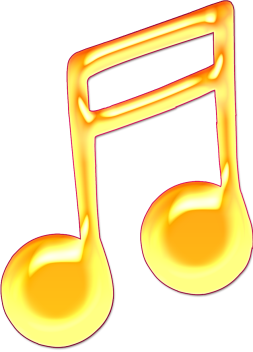  Педагог должен не только воспитать, но и правильно обучить. «Обучение детей пению – одна из важнейших задач музыкального руководителя детского сада. К тому же и одна из самых сложных задач, требующих от педагога профессионализма». /А.И. Буренина/ «Квалифицированно, профессионально развивать детский голос может только тот преподаватель, который представляет себе конечный результат. А потому как нет, и не может быть, специальной детской постановки голоса, каждый музыкальный руководитель должен быть весьма широко образован в вокально-хоровом отношении. Это означает беспрерывную учебу с целью овладеть теорией и методикой вокальной работы и совершенствования собственных вокальных навыков» /В.А. Шереметьев/Целиком и полностью присоединяюсь к высказыванию Владимира Александровича Шереметьева, известного музыканта-хормейстера, так как перед музыкальным руководителем стоят важные вопросы:как настроить хрупкий, тонкий музыкальный инструмент – детский голос?как помочь ребенка «поймать» ощущение чистого пения /координацию между слухом и голосом/?как увлечь, заинтересовать малышей пением?как доставить удовольствие, радость от занятия, от самого процесса пения?Вот эти многочисленные «как?» и наводит на мысль о должном уровне профессионализма музыкального руководителя в детском саду. Существует двоякое мнение о работе с детским голосом. Одни считают, что пение в детском возрасте нецелесообразно, так как певческие навыки, приобретенные в детстве, вступают в противоречие с принципами постановки голоса у взрослых. А другие, составляющие большинство, сходятся во мнении, что вокальным искусством возможно и полезно заниматься с самого раннего детства. Пение укрепляет общее состояние здоровья ребенка, развивает слух и детское восприятие, воспитывает художественный вкус. Именно поэтому вопрос детского вокального обучения был интересен педагогам-вокалистам прошлого, именно поэтому он остается актуальным и в наше время.Может показаться, что музыкальному руководителю в детском саду вовсе не обязательно так глубоко вникать в профессиональное вокальное образование, тем более в его историю, но вспомним высказывания В.А. Шереметьева и А.И. Бурениной о высоком профессионализме педагога. 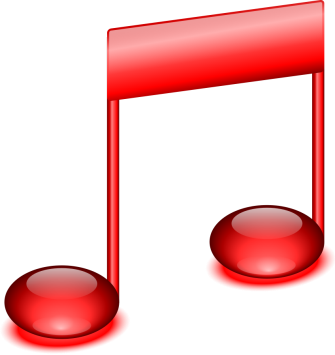 А в моем случае занятия с детьми вокальным творчеством в детском саду не ограничиваются, так как я являюсь руководителем образцового детского вокального ансамбля «Золотинки», а участниками ансамбля являются в основном дети из детского сада, где я работаю. Поэтому считаю своим долгом изучать методы и приемы профессиональной вокальной школы. И хочу заметить, там, где педагог не только обучает, но является живой иллюстрацией того, чему он учит, дети гораздо быстрее научаться.   Время диктует свои условия, сегодня песня, музыка создают атмосферу праздника, но они должны не только развлекать, но и воспитывать. Василий Александрович Сухомлинский писал: «Музыка – могучий источник мыслей. Без музыкального воспитания невозможно полноценное умственное развитие ребенка. Она, музыка, - ни с чем несравнимое средство воспитания творческих сил разума». А мы, педагоги-музыканты, не можем и не должны отделять музыкальное воспитание от воспитания вообще, и вся наша музыкально-педагогическая деятельность должна быть подчинена воспитанию человека и гражданина.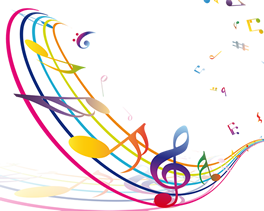 